Environmental Science Unit 3 Exam ReviewKey TermsEcosystem       Community      Population       Species       Autotroph      Heterotroph     Ecological Niche      Parasitism    Commensalism      Mutualism           Competitive Exclusion Principle       Pyramid of Numbers        Pyramid of Energy       Decomposer         Biotic Factors          Abiotic Factors            Predation      Herbivores                                     Carnivores                                         OmnivoresHow is an ecosystem different from a community?Oxpeckers land on rhinos or zebras and eat ticks and other parasites that live on their skin. The oxpeckers get food and the beasts get pest control. Also, when there is danger, the oxpeckers fly upward and scream a warning. What type of symbiosis relationship is this? Why?How is a heterotroph different from an autortroph?How is commensalism different from parasitism?How does the competitive exclusion principle relate to ecological niches?Key TermsDensity Dependent Limiting Factor       Density Independent Limiting Factor   Population Growth        Logistic Growth      Linear Growth           Carrying Capacity        Immigration          EmigrationPrimary Succession                 Secondary Succession      Keystone SpeciesImagine a population of skunks outside UASCJ that is growing at a rapid pace. List one density dependent factor that could limit the skunk’s population growth rate.List one density independent factor that could limit the skunk’s population growth rate.3) Which type of population growth is present with a population that reaches carrying capacity?4) Label each type of population growth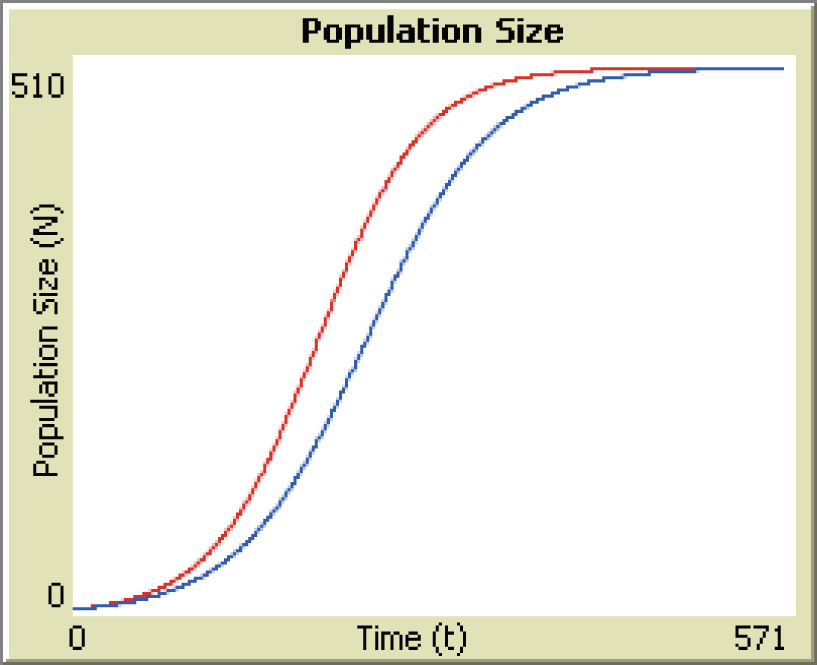 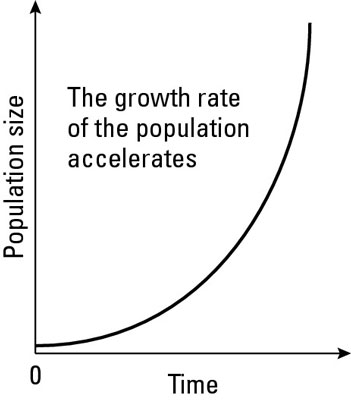 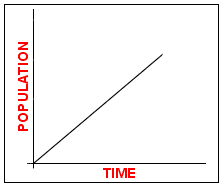 5) What is a climax community?How is primary succession different from secondary succession?